Fruit CounterDalam tugas kali ini, anda diminta untuk mengimplementasikan metode ektraksi ciri bentuk untuk melakukan perhitungan jenis buah-buahan. Secara garis besar tugas ini terdiri atas 2 bagian utama:Tugas Individu: mengenali dan menghitung buah-buahan berbasis ciri bentuk dimana gambar input terbatas dalam format “black and white”Tugas Kelompok: mengenali dan menghitung buah-buahan berbasis ciri bentuk, warna, teksture (optional) dimana gambar input berformat 24-bit.Untuk mengerjakan tugas ini maka anda perlu membuat dua buah modul:Tahap 1 : Modul Model Generator/Template: membangun data model dari bentuk dengan menggunakan teori momen dalam ektrasi ciri (Materi untuk momen dapat dilihat pada buku : Feature Ekstraction and Image Processing, Marx Nixon and Alberto Aguado, chapter 7.3 Region Descriptor) -> slide kuliah pertemuan 9.Modul ini cukup menerima gambar yang terdapat 1 objek/benda saja, hal ini dimungkinkan karena lingkungan terkontrol oleh kita sebagai pengguna.Tahap 2: Modul Testing: membangun aplikasi pengenalan berbasis GUI untuk menampilkan hasil pengenalan/perhitungan benda/buah yang terdapat dalam gambar. Pada modul ini anda harus melakukan proses segmentasi karena dalam gambar input mengandung banyak objek/buah. Bila mengalami kesulitan dalam implementasi segmentasi maka silahkan menggunakan fungsi bawaan dari bahasa pemrograman yang anda gunakan (misalkan: regionprops dalam MATLAB) dengan konsekuensi nilai maksimal tugas adalah 85Time-Line Pengerjaan Tugas:Ilustrasi kebutuhanTugas Tahap 1: Buatlah program digunakan untuk melakukan ektraksi ciri bentuk serta mekanisme penyimpanan ciri dalam file/data-base untuk digunakan dalam tugas tahap 2.Input: Gambar berformat black and white yang berisikan 1 buah objek/buahOutput : Hasil ektraksi ciri dan mekanisme penyimpanan ektraksi ciriUntuk tugas tahap 1 telah disediakan data-set yang dapat didownload pada http://cokagung.staff.telkomuniversity.ac.id/semester-ganjil-20152016/cig4i3-sistem-rekognisi-semester-ganjil-20152016/Tugas Tahap 2: Setelah menyelesaikan tugas tahap 1, tahap selanjutnya adalah membangun Modul Testing. Proses pengenalan/perhitungan dilakukan dengan memanfaatkan model yang dihasilkan dalam tugas tahap 1. Catatan: Sistem dapat menyatakan bahwa ada objek/buah yang tidak dikenali sehingga anda perlu merancang mekanisme agar hal ini dapat dilakukan oleh sistemInput: Gambar berformat black and white yang dapat berisi lebih dari 1 buah objek/buahOutput : Hasil peritungan kemunculan benda (silahkan lihat iliustrasi berikut)Sample gambar uji dapat didownload pada http://cokagung.staff.telkomuniversity.ac.id/semester-ganjil-20152016/cig4i3-sistem-rekognisi-semester-ganjil-20152016/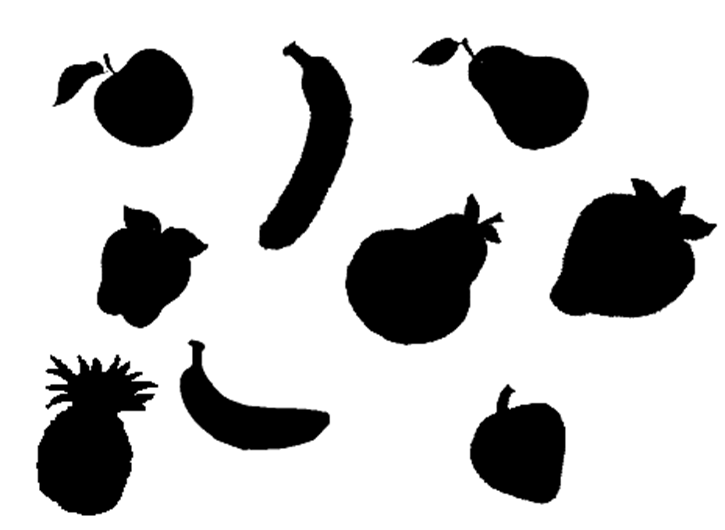 Tugas Individu 2Tugas Individu 2Tugas Individu 2Tugas Individu 2Tugas Individu 2CIG4I3 Sistem RekognisiCIG4I3 Sistem RekognisiCIG4I3 Sistem RekognisiCIG4I3 Sistem RekognisiCIG4I3 Sistem RekognisiHARI Keluar 	   : Rabu, 16 September 2015Fakultas Informatika(Telkom School of Computing)Fakultas Informatika(Telkom School of Computing)WAKTU             :   cek Time Line dan IDEAFakultas Informatika(Telkom School of Computing)Fakultas Informatika(Telkom School of Computing)DOSEN  : Tjokorda Agung Budi WirayudaFakultas Informatika(Telkom School of Computing)Fakultas Informatika(Telkom School of Computing)SIFAT    : INDIVIDUFakultas Informatika(Telkom School of Computing)Fakultas Informatika(Telkom School of Computing)Program Studi : Teknik Informatika S1Fakultas Informatika(Telkom School of Computing)Fakultas Informatika(Telkom School of Computing)Pembelajaran Berbasis Problem Solving Pembelajaran Berbasis Problem Solving Pembelajaran Berbasis Problem Solving Pembelajaran Berbasis Problem Solving SemesterGanjil 2015/2016Ganjil 2015/2016Ganjil 2015/2016Nama ProblemFruit Counter Black and WhiteFruit Counter Black and WhiteFruit Counter Black and WhiteLevelEasy Easy Easy Estimasi Waktu10 Hari10 Hari10 HariSifatIndividuIndividuIndividu16 September 2015 – 26 September 201516 September 2015 – 26 September 201516 September 2015 – 26 September 2015NoNama TugasTanggal KeluarTanggal PengumpulanDokumen Pendukung1Tahap 116 September 201522 September 2015Kode Program Modul Model Generator/Template2Tahap 216 September 201526 September 2015Dokumen Desain dan Kode Program Lengkap serta statement apakah menggunakan library atau tidak